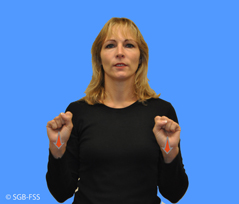 Male: Wolke, Regen. Wer ist unter dem Schirm?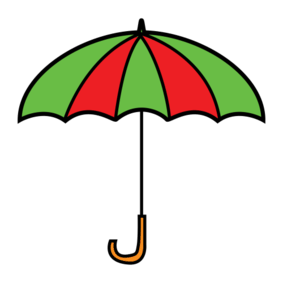 Male den Schirm. Wer ist unter dem Schirm?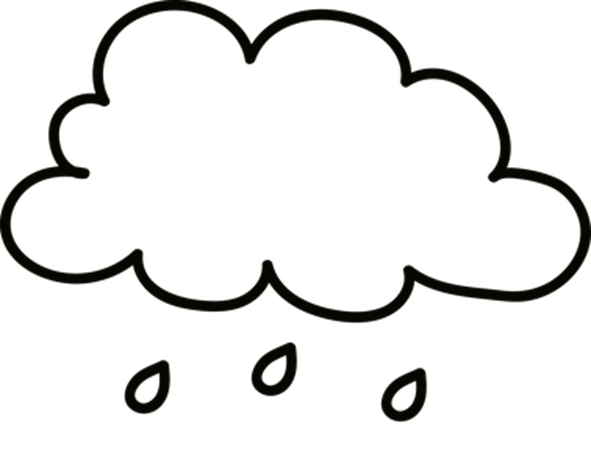 Male den Schirm fertig: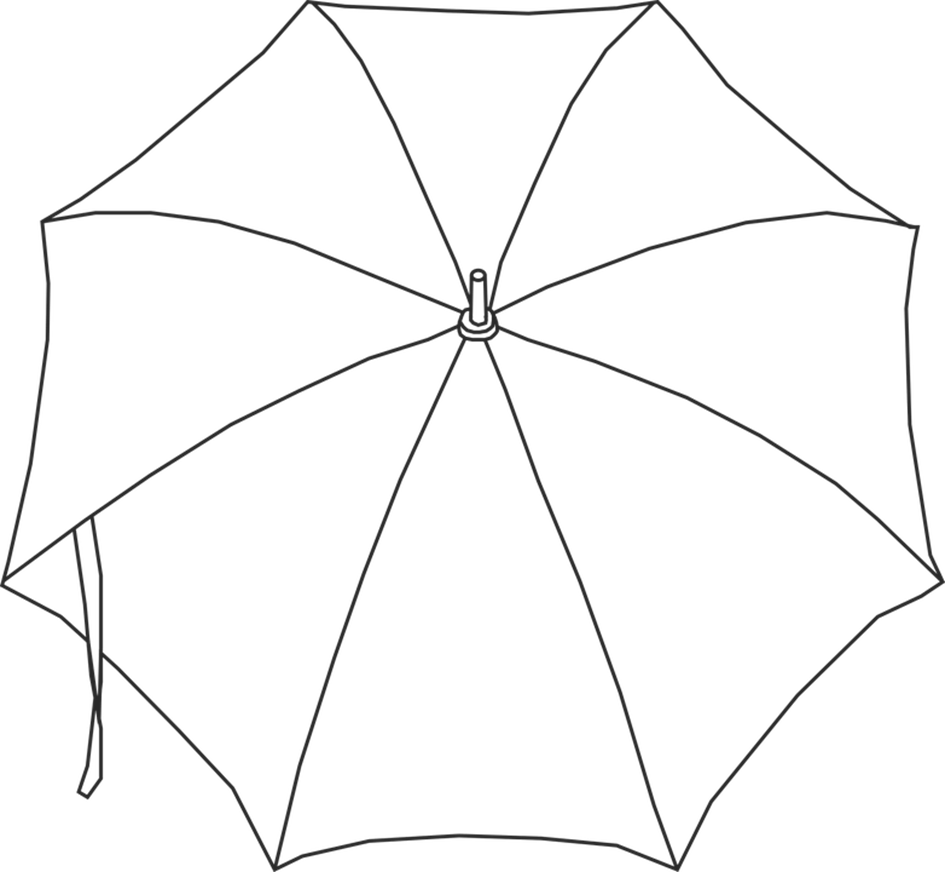 